提醒的話：1. 請同學詳細填寫，這樣老師較好做統整，學弟妹也較清楚你提供的意見，謝謝！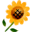 2. 甄選學校、科系請填全名；甄選方式與過程內容書寫不夠請續寫背面。         3. 可直接上輔導處網站https://sites.google.com/a/yphs.tw/yphsc/「甄選入學」區下載本表格，    以電子檔郵寄至yphs316@gmail.com信箱，感謝你！　　　　　              甄選學校甄選學校輔仁大學輔仁大學輔仁大學輔仁大學甄選學系甄選學系兒童與家庭學系兒童與家庭學系學生學測分數國英數社自總■大學個人申請□科技校院申請入學□軍事校院■大學個人申請□科技校院申請入學□軍事校院■大學個人申請□科技校院申請入學□軍事校院■正取□備取    名□未錄取■正取□備取    名□未錄取學測分數131011141159■大學個人申請□科技校院申請入學□軍事校院■大學個人申請□科技校院申請入學□軍事校院■大學個人申請□科技校院申請入學□軍事校院■正取□備取    名□未錄取■正取□備取    名□未錄取甄選方式與過程■面試佔(  35  %) 一、形式：（教授：學生）人數=（ 3：1 ），方式：  個別面試，分A、B組    二、題目：第一間（7.5分鐘）：抽題目（有十題），會給一張白紙寫筆記，要在7.5分鐘內抓重點，到下一間利用2分鐘說明你是第幾題、重點及你的看法。會提供紙筆，題目應該是時事題及各大雜誌有關教育之文章。第二間（7.5分鐘）：說自己的號碼、名字、題號。利用兩分鐘說重點及看法。自我介紹。你說你會德文，來一段（現場有教授會德文）。你學過手語，表演一段。輔大是你的第幾志願？（針對備審問問題）■審查資料佔(  15  %)   或  □術科實作佔(      %)  或  □筆試佔(     %)□其他佔(      %)請註明其他方式，如：小論文 ■面試佔(  35  %) 一、形式：（教授：學生）人數=（ 3：1 ），方式：  個別面試，分A、B組    二、題目：第一間（7.5分鐘）：抽題目（有十題），會給一張白紙寫筆記，要在7.5分鐘內抓重點，到下一間利用2分鐘說明你是第幾題、重點及你的看法。會提供紙筆，題目應該是時事題及各大雜誌有關教育之文章。第二間（7.5分鐘）：說自己的號碼、名字、題號。利用兩分鐘說重點及看法。自我介紹。你說你會德文，來一段（現場有教授會德文）。你學過手語，表演一段。輔大是你的第幾志願？（針對備審問問題）■審查資料佔(  15  %)   或  □術科實作佔(      %)  或  □筆試佔(     %)□其他佔(      %)請註明其他方式，如：小論文 ■面試佔(  35  %) 一、形式：（教授：學生）人數=（ 3：1 ），方式：  個別面試，分A、B組    二、題目：第一間（7.5分鐘）：抽題目（有十題），會給一張白紙寫筆記，要在7.5分鐘內抓重點，到下一間利用2分鐘說明你是第幾題、重點及你的看法。會提供紙筆，題目應該是時事題及各大雜誌有關教育之文章。第二間（7.5分鐘）：說自己的號碼、名字、題號。利用兩分鐘說重點及看法。自我介紹。你說你會德文，來一段（現場有教授會德文）。你學過手語，表演一段。輔大是你的第幾志願？（針對備審問問題）■審查資料佔(  15  %)   或  □術科實作佔(      %)  或  □筆試佔(     %)□其他佔(      %)請註明其他方式，如：小論文 ■面試佔(  35  %) 一、形式：（教授：學生）人數=（ 3：1 ），方式：  個別面試，分A、B組    二、題目：第一間（7.5分鐘）：抽題目（有十題），會給一張白紙寫筆記，要在7.5分鐘內抓重點，到下一間利用2分鐘說明你是第幾題、重點及你的看法。會提供紙筆，題目應該是時事題及各大雜誌有關教育之文章。第二間（7.5分鐘）：說自己的號碼、名字、題號。利用兩分鐘說重點及看法。自我介紹。你說你會德文，來一段（現場有教授會德文）。你學過手語，表演一段。輔大是你的第幾志願？（針對備審問問題）■審查資料佔(  15  %)   或  □術科實作佔(      %)  或  □筆試佔(     %)□其他佔(      %)請註明其他方式，如：小論文 ■面試佔(  35  %) 一、形式：（教授：學生）人數=（ 3：1 ），方式：  個別面試，分A、B組    二、題目：第一間（7.5分鐘）：抽題目（有十題），會給一張白紙寫筆記，要在7.5分鐘內抓重點，到下一間利用2分鐘說明你是第幾題、重點及你的看法。會提供紙筆，題目應該是時事題及各大雜誌有關教育之文章。第二間（7.5分鐘）：說自己的號碼、名字、題號。利用兩分鐘說重點及看法。自我介紹。你說你會德文，來一段（現場有教授會德文）。你學過手語，表演一段。輔大是你的第幾志願？（針對備審問問題）■審查資料佔(  15  %)   或  □術科實作佔(      %)  或  □筆試佔(     %)□其他佔(      %)請註明其他方式，如：小論文 ■面試佔(  35  %) 一、形式：（教授：學生）人數=（ 3：1 ），方式：  個別面試，分A、B組    二、題目：第一間（7.5分鐘）：抽題目（有十題），會給一張白紙寫筆記，要在7.5分鐘內抓重點，到下一間利用2分鐘說明你是第幾題、重點及你的看法。會提供紙筆，題目應該是時事題及各大雜誌有關教育之文章。第二間（7.5分鐘）：說自己的號碼、名字、題號。利用兩分鐘說重點及看法。自我介紹。你說你會德文，來一段（現場有教授會德文）。你學過手語，表演一段。輔大是你的第幾志願？（針對備審問問題）■審查資料佔(  15  %)   或  □術科實作佔(      %)  或  □筆試佔(     %)□其他佔(      %)請註明其他方式，如：小論文 ■面試佔(  35  %) 一、形式：（教授：學生）人數=（ 3：1 ），方式：  個別面試，分A、B組    二、題目：第一間（7.5分鐘）：抽題目（有十題），會給一張白紙寫筆記，要在7.5分鐘內抓重點，到下一間利用2分鐘說明你是第幾題、重點及你的看法。會提供紙筆，題目應該是時事題及各大雜誌有關教育之文章。第二間（7.5分鐘）：說自己的號碼、名字、題號。利用兩分鐘說重點及看法。自我介紹。你說你會德文，來一段（現場有教授會德文）。你學過手語，表演一段。輔大是你的第幾志願？（針對備審問問題）■審查資料佔(  15  %)   或  □術科實作佔(      %)  或  □筆試佔(     %)□其他佔(      %)請註明其他方式，如：小論文 ■面試佔(  35  %) 一、形式：（教授：學生）人數=（ 3：1 ），方式：  個別面試，分A、B組    二、題目：第一間（7.5分鐘）：抽題目（有十題），會給一張白紙寫筆記，要在7.5分鐘內抓重點，到下一間利用2分鐘說明你是第幾題、重點及你的看法。會提供紙筆，題目應該是時事題及各大雜誌有關教育之文章。第二間（7.5分鐘）：說自己的號碼、名字、題號。利用兩分鐘說重點及看法。自我介紹。你說你會德文，來一段（現場有教授會德文）。你學過手語，表演一段。輔大是你的第幾志願？（針對備審問問題）■審查資料佔(  15  %)   或  □術科實作佔(      %)  或  □筆試佔(     %)□其他佔(      %)請註明其他方式，如：小論文 ■面試佔(  35  %) 一、形式：（教授：學生）人數=（ 3：1 ），方式：  個別面試，分A、B組    二、題目：第一間（7.5分鐘）：抽題目（有十題），會給一張白紙寫筆記，要在7.5分鐘內抓重點，到下一間利用2分鐘說明你是第幾題、重點及你的看法。會提供紙筆，題目應該是時事題及各大雜誌有關教育之文章。第二間（7.5分鐘）：說自己的號碼、名字、題號。利用兩分鐘說重點及看法。自我介紹。你說你會德文，來一段（現場有教授會德文）。你學過手語，表演一段。輔大是你的第幾志願？（針對備審問問題）■審查資料佔(  15  %)   或  □術科實作佔(      %)  或  □筆試佔(     %)□其他佔(      %)請註明其他方式，如：小論文 ■面試佔(  35  %) 一、形式：（教授：學生）人數=（ 3：1 ），方式：  個別面試，分A、B組    二、題目：第一間（7.5分鐘）：抽題目（有十題），會給一張白紙寫筆記，要在7.5分鐘內抓重點，到下一間利用2分鐘說明你是第幾題、重點及你的看法。會提供紙筆，題目應該是時事題及各大雜誌有關教育之文章。第二間（7.5分鐘）：說自己的號碼、名字、題號。利用兩分鐘說重點及看法。自我介紹。你說你會德文，來一段（現場有教授會德文）。你學過手語，表演一段。輔大是你的第幾志願？（針對備審問問題）■審查資料佔(  15  %)   或  □術科實作佔(      %)  或  □筆試佔(     %)□其他佔(      %)請註明其他方式，如：小論文 ■面試佔(  35  %) 一、形式：（教授：學生）人數=（ 3：1 ），方式：  個別面試，分A、B組    二、題目：第一間（7.5分鐘）：抽題目（有十題），會給一張白紙寫筆記，要在7.5分鐘內抓重點，到下一間利用2分鐘說明你是第幾題、重點及你的看法。會提供紙筆，題目應該是時事題及各大雜誌有關教育之文章。第二間（7.5分鐘）：說自己的號碼、名字、題號。利用兩分鐘說重點及看法。自我介紹。你說你會德文，來一段（現場有教授會德文）。你學過手語，表演一段。輔大是你的第幾志願？（針對備審問問題）■審查資料佔(  15  %)   或  □術科實作佔(      %)  或  □筆試佔(     %)□其他佔(      %)請註明其他方式，如：小論文 心得與建議◎備審資料製作建議：◎整體準備方向與建議：◎備審資料製作建議：◎整體準備方向與建議：◎備審資料製作建議：◎整體準備方向與建議：◎備審資料製作建議：◎整體準備方向與建議：◎備審資料製作建議：◎整體準備方向與建議：◎備審資料製作建議：◎整體準備方向與建議：◎備審資料製作建議：◎整體準備方向與建議：◎備審資料製作建議：◎整體準備方向與建議：◎備審資料製作建議：◎整體準備方向與建議：◎備審資料製作建議：◎整體準備方向與建議：◎備審資料製作建議：◎整體準備方向與建議：E-mail手機